Summerside Obstetrical Referral Form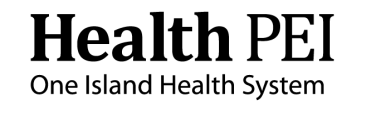     Fax to: 902-288-1512        Email to: summersideobsgynereferrals@ihis.orgPlease be advised that while requests are taken into consideration there is no guarantee the request will be accommodated. Priority for requests will be given based on triaged determination of level of urgency and to those who have a pre-existing physician-patient relationship (prior pregnancy, prior gynecologic care)Please complete in full:Be aware that if relevant items are missing, triage will be delayed until the referral is complete.Referral to:Next available appointmentDr. Beth Barbrick-CrozierDr. Hani Farag Dr. Brianne LewisDr. Akin OjuawoType of Referral:ConsultConsult and Transfer of CarePatient InformationPatient InformationPatient InformationPatient InformationFirst Name:Last Name:DOB (YYYY/MM/DD):PHN:Preferred Pronoun: He/Him She/Her They/ThemIf Minor, consent to contact parent with appointment Yes       NoPhone #:Alternate Phone#:Address:City:Province:Postal Code:Email address:English first language:Yes  NoInterpreter required: Yes         NoAccessibility Needs:Email address:Other:Interpreter required: Yes         NoAccessibility Needs:Patient HistoryPatient HistoryPatient HistoryPatient HistoryAge at Referral:                                                                                     Age at EDC:Age at Referral:                                                                                     Age at EDC:Age at Referral:                                                                                     Age at EDC:Age at Referral:                                                                                     Age at EDC:Age at Referral:                                                                                     Age at EDC:Age at Referral:                                                                                     Age at EDC:Age at Referral:                                                                                     Age at EDC:Age at Referral:                                                                                     Age at EDC:Age at Referral:                                                                                     Age at EDC:Age at Referral:                                                                                     Age at EDC:LMP: (YYYY/MM/DD):  Regular Cycle?         Yes  NoBest EDC? (YYYY/MM/DD): LMP: (YYYY/MM/DD):  Regular Cycle?         Yes  NoBest EDC? (YYYY/MM/DD): LMP: (YYYY/MM/DD):  Regular Cycle?         Yes  NoBest EDC? (YYYY/MM/DD): LMP: (YYYY/MM/DD):  Regular Cycle?         Yes  NoBest EDC? (YYYY/MM/DD): LMP: (YYYY/MM/DD):  Regular Cycle?         Yes  NoBest EDC? (YYYY/MM/DD): LMP: (YYYY/MM/DD):  Regular Cycle?         Yes  NoBest EDC? (YYYY/MM/DD): LMP: (YYYY/MM/DD):  Regular Cycle?         Yes  NoBest EDC? (YYYY/MM/DD): LMP: (YYYY/MM/DD):  Regular Cycle?         Yes  NoBest EDC? (YYYY/MM/DD): LMP: (YYYY/MM/DD):  Regular Cycle?         Yes  NoBest EDC? (YYYY/MM/DD): Date of earliest Ultrasound: (YYYY/MM/DD):Gestational Age at earliest ultrasound:GPTSATAPremIUGRNNDLMultiple gestation: Yes   NoTwins 	Triplets             Other  Reason for referral:      Pre-Pregnancy planning        Pregnancy                    Post-PartumReason for referral:      Pre-Pregnancy planning        Pregnancy                    Post-PartumReason for referral:      Pre-Pregnancy planning        Pregnancy                    Post-PartumReason for referral:      Pre-Pregnancy planning        Pregnancy                    Post-PartumReason for referral:      Pre-Pregnancy planning        Pregnancy                    Post-PartumReason for referral:      Pre-Pregnancy planning        Pregnancy                    Post-PartumReason for referral:      Pre-Pregnancy planning        Pregnancy                    Post-PartumReason for referral:      Pre-Pregnancy planning        Pregnancy                    Post-PartumReason for referral:      Pre-Pregnancy planning        Pregnancy                    Post-PartumReason for referral:      Pre-Pregnancy planning        Pregnancy                    Post-PartumReason for Referral Comments:Reason for Referral Comments:Reason for Referral Comments:Reason for Referral Comments:Reason for Referral Comments:Reason for Referral Comments:Reason for Referral Comments:Reason for Referral Comments:Reason for Referral Comments:Reason for Referral Comments:Recent relevant documents to be forwarded along with referral (send all except prenatal record @ 28 weeks if not early referral): Prenatal Record- PEI Reproductive Care Program (Completed; white, pink & canary copies if after 28 weeks)Reports of all diagnostics that support or are related to the reason for referral or   Ordered   PendingLab results obtained related to this pregnancy or  Ordered     Pending All consultant reports and investigational records related to maternal diagnosis/medical diagnosisRecent relevant documents to be forwarded along with referral (send all except prenatal record @ 28 weeks if not early referral): Prenatal Record- PEI Reproductive Care Program (Completed; white, pink & canary copies if after 28 weeks)Reports of all diagnostics that support or are related to the reason for referral or   Ordered   PendingLab results obtained related to this pregnancy or  Ordered     Pending All consultant reports and investigational records related to maternal diagnosis/medical diagnosisRecent relevant documents to be forwarded along with referral (send all except prenatal record @ 28 weeks if not early referral): Prenatal Record- PEI Reproductive Care Program (Completed; white, pink & canary copies if after 28 weeks)Reports of all diagnostics that support or are related to the reason for referral or   Ordered   PendingLab results obtained related to this pregnancy or  Ordered     Pending All consultant reports and investigational records related to maternal diagnosis/medical diagnosisRecent relevant documents to be forwarded along with referral (send all except prenatal record @ 28 weeks if not early referral): Prenatal Record- PEI Reproductive Care Program (Completed; white, pink & canary copies if after 28 weeks)Reports of all diagnostics that support or are related to the reason for referral or   Ordered   PendingLab results obtained related to this pregnancy or  Ordered     Pending All consultant reports and investigational records related to maternal diagnosis/medical diagnosisRecent relevant documents to be forwarded along with referral (send all except prenatal record @ 28 weeks if not early referral): Prenatal Record- PEI Reproductive Care Program (Completed; white, pink & canary copies if after 28 weeks)Reports of all diagnostics that support or are related to the reason for referral or   Ordered   PendingLab results obtained related to this pregnancy or  Ordered     Pending All consultant reports and investigational records related to maternal diagnosis/medical diagnosisRecent relevant documents to be forwarded along with referral (send all except prenatal record @ 28 weeks if not early referral): Prenatal Record- PEI Reproductive Care Program (Completed; white, pink & canary copies if after 28 weeks)Reports of all diagnostics that support or are related to the reason for referral or   Ordered   PendingLab results obtained related to this pregnancy or  Ordered     Pending All consultant reports and investigational records related to maternal diagnosis/medical diagnosisRecent relevant documents to be forwarded along with referral (send all except prenatal record @ 28 weeks if not early referral): Prenatal Record- PEI Reproductive Care Program (Completed; white, pink & canary copies if after 28 weeks)Reports of all diagnostics that support or are related to the reason for referral or   Ordered   PendingLab results obtained related to this pregnancy or  Ordered     Pending All consultant reports and investigational records related to maternal diagnosis/medical diagnosisRecent relevant documents to be forwarded along with referral (send all except prenatal record @ 28 weeks if not early referral): Prenatal Record- PEI Reproductive Care Program (Completed; white, pink & canary copies if after 28 weeks)Reports of all diagnostics that support or are related to the reason for referral or   Ordered   PendingLab results obtained related to this pregnancy or  Ordered     Pending All consultant reports and investigational records related to maternal diagnosis/medical diagnosisRecent relevant documents to be forwarded along with referral (send all except prenatal record @ 28 weeks if not early referral): Prenatal Record- PEI Reproductive Care Program (Completed; white, pink & canary copies if after 28 weeks)Reports of all diagnostics that support or are related to the reason for referral or   Ordered   PendingLab results obtained related to this pregnancy or  Ordered     Pending All consultant reports and investigational records related to maternal diagnosis/medical diagnosisRecent relevant documents to be forwarded along with referral (send all except prenatal record @ 28 weeks if not early referral): Prenatal Record- PEI Reproductive Care Program (Completed; white, pink & canary copies if after 28 weeks)Reports of all diagnostics that support or are related to the reason for referral or   Ordered   PendingLab results obtained related to this pregnancy or  Ordered     Pending All consultant reports and investigational records related to maternal diagnosis/medical diagnosisReferring Physician/Nurse Practitioner                                                                             Unaffiliated PatientReferring Physician/Nurse Practitioner                                                                             Unaffiliated PatientName:Date of Referral:Phone #EmailLicense #OBGYN Office use only: To be completed by Triage PhysicianReferral:Accepted  Needs more Information:   Declined: Triage Grading: < 2 weeks < 6 weeks 6 weeks-3 months 3-6 months 6-12 monthsSurgical intervention likely needed:   Yes   NoTriage Physician signature:Date: